I Want To Know What Love IsForeigner1 2 3 4 /[Dm] I've gotta take a [C] little [F] timeA little [A#] time to think things [Dm] over [Dm] [Dm] I've gotta take a [C] little [F] timeA little [A#] time to think things [Dm] over [Dm][Dm] I better read be-[C]tween the [F] linesIn case I [A#] need it when I'm [Dm] older [Dm]/[C] o-o-/[Dm] oh-oh /[Dm]/[Dm] Now this mountain [C] I must [F] climbFeels like the [A#] world upon my [Dm] shoulder[Dm] Through the clouds I [C] see love [F] shineIt keeps me [A#] warm as life grows [Dm] colder [Dm]In my [Gm] life, there's been [C] heartache and [Gm] pain[Gm] I don't know if I can [C] face it a-[Gm]gain[Gm] Can't stop now, I've [C] travelled so [Gm] farTo [A#] change [Dm] this [Gm] lone-[F]ly [A#] life [F] I want to know what love is [C][Gm] I want you to [C] show me[F] I want to feel what love is [C][Gm] I know you can [C] show me [C7]/[Dm]/[Dm]/[Dm]I'm gonna take a [C] little [F] timeA little [A#] time to look a-[Dm]round me [Dm]I’ve got nowhere [C] left to [F] hideIt looks like [A#] love has finally [Dm] found me[Dm] In [C] my [Gm] life, there's been [C] heartache and [Gm] pain[Gm] I don't know if I can [C] face it a-[Gm]gain[Gm] Can't stop now, I've [C] travelled so [Gm] farTo [A#] change [Dm] this [Gm] lone-[F]ly [A#] life[F] I want to know what love is [C][Gm] I want you to [C] show me[F] I want to feel what love is [C][Gm] I know you can [C] show me[F] I want to know what love is [C][Gm] I want you to [C] show me (and I want to feel)[F] I want to feel what love is [C] (and I know)[Gm] I know you can [C] show me [C] (Yeah I’m talkin’ ‘bout [F] love)I want to know what love [C] is (love is a feelin’ that)[Gm] I want you to [C] show me (and I’m feelin’ so much [F] love)I want to feel what love [C] is (no, you just cannot [Gm] hide)I know you can [C] show me [C7]/[F]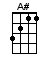 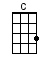 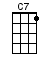 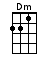 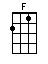 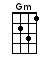 www.bytownukulele.ca